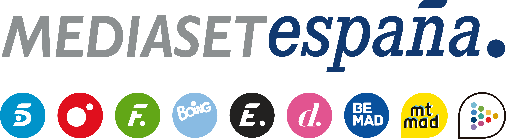 Madrid, 19 de octubre de 2022La expulsión de una pareja, una nueva hoguera de los chicos y la confrontación de Mario y Laura, en ‘La Isla de las Tentaciones’Quinta entrega del programa este jueves en Telecinco (22:50h).Por primera vez en la historia de ‘La Isla de las Tentaciones’ se producirá la expulsión de una de las parejas. Será en la nueva entrega del programa que Telecinco emitirá este jueves 20 de octubre (22:50h) y que acogerá también la llegada a sus respectivas villas de Cristian y Ana, la nueva pareja, la segunda hoguera de los chicos y el reencuentro entre Mario y Laura.La llegada de los dos nuevos protagonistas supone que una de las cinco parejas que iniciaron la experiencia abandone República Dominicana. Una decisión que cambia la convivencia en las villas y que recae en las chicas, quienes al final de su hoguera deben decidir quién de ellas pone punto final a su participación en ‘La Isla de las Tentaciones’. Un momento no exento de tensión por la relevancia de la elección ni de emoción por tener que decir adiós a una compañera.Los chicos también afrontan el segundo visionado de imágenes de sus parejas. En él, Samu teme que la conexión de Hugo y Tania sea cada vez mayor y se ve en la necesidad de comprobar que ella está evitando la tentación; Andreu descubre detalles desconocidos de su historia con Paola, que sigue acercándose a Vladi; Javi ve cómo sus inseguridades crecen día a día; Manu mantiene su frialdad pese a no saber qué está sucediendo con Sara en Villa Playa; y Mario, que tiene una intuición en torno a la entrada de Álvaro, el nuevo soltero VIP, descubre que su pareja le fue infiel con él. Tras la hoguera, la pareja elegida para abandonar el programa se reencuentra para valorar su paso por República Dominicana.Por último, Sandra Barneda irrumpe nuevamente en Villa Paraíso, esta vez para anunciar que una de las chicas, Laura, ha pedido una hoguera de confrontación con Mario. ¿Cómo reaccionará Mario? ¿Está preparado para ese reencuentro?